辽宁师范大学对校外考生入校说明网址为https://lsdjyw.lnnu.edu.cn/news/view/aid/293116/tag/tzgg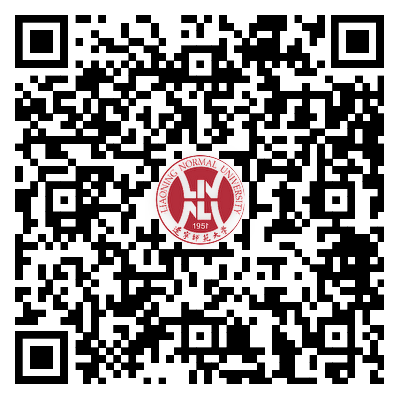 